การประเมินการอ่าน  คิดวิเคราะห์  เขียน 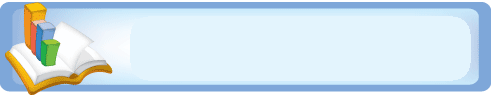 ตามหลักสูตรการศึกษาขั้นพื้นฐาน  พุทธศักราช  2551…………………………………………….หลักสูตรการศึกษาขั้นพื้นฐาน  พุทธศักราช  2551  ได้กำหนดแนวทางการวัดและประเมินผลไว้  3  ระดับคือ	1.  การประเมินคุณภาพการศึกษาระดับชาติ  เป็นการประเมินเพื่อตรวจสอบคุณภาพการศึกษาของสถานศึกษาและคุณภาพการศึกษาของชาติ  โดยสถานศึกษาต้องจัดให้ผู้เรียนที่เรียนในปีสุดท้ายของช่วงชั้น  เข้ารับการประเมินทุกคน	2.  การประเมินผลระดับสถานศึกษา  เป็นการประเมินเพื่อตรวจสอบความก้าวหน้าด้านการเรียนรู้เป็นรายชั้นปีและช่วงชั้น  โดยประเมินตามกลุ่มสาระการเรียนรู้  8  กลุ่มสาระ  ประเมินกิจกรรมพัฒนาผู้เรียน  ประเมินคุณลักษณะที่พึงประสงค์และประเมินการอ่าน  คิดวิเคราะห์และเขียน	3.  การประเมินผลระดับชั้นเรียนเป็นการประเมินความก้าวหน้าทั้งด้านความรู้  ทักษะ  กระบวนการคุณธรรมและค่านิยมอันพึงประสงค์	การประเมินการอ่าน  คิดวิเคราะห์และเขียน  เป็นเงื่อนไขหนึ่งในการประเมินผู้เรียนผ่าน              ช่วงชั้นหรือจบการศึกษาตามหลักสูตรการศึกษาขั้นพื้นฐานในการประเมินดังกล่าวยังไม่มีรูปแบบ             วิธีการที่ชัดเจนสถานศึกษาแต่ละแห่งต้องกำหนดรูปแบบ  หลักเกณฑ์  วิธีการประเมินเอง  โดย                หลักสูตรได้กำหนดแนวดำเนินการไว้กว้าง ๆ  ดังนี้  คือกำหนดมาตรฐานการอ่าน  คิดวิเคราะห์และเขียนกำหนดเกณฑ์การประเมินมาตรฐานการอ่าน  คิดวิเคราะห์และเขียนกำหนดระบบ  วิธีการและผู้ประเมินดำเนินการประเมินตามแนวทางที่กำหนดสรุปผลการประเมินและตัดสินผลการประเมินซ่อมเสริมผู้ไม่ผ่านเกณฑ์การประเมินบันทึกผลการประเมินอย่างเป็นระบบจากแนวดำเนินการนี้  สถานศึกษาแต่ละแห่งมีมาตรฐานในการดำเนินงานแตกต่างกัน                เจตนารมณ์ของหลักสูตรการศึกษาขั้นพื้นฐานที่กำหนดให้มีการประเมินการอ่าน  คิดวิเคราะห์และเขียน  เพราะจุดมุ่งหมายของหลักสูตรต้องการให้ผู้เรียนที่จบหลักสูตรการศึกษาขั้นพื้นฐานเป็นบุคคลแห่งการเรียนรู้  พื้นฐานที่สำคัญที่จะทำให้ผู้เรียนเป็นบุคคลแห่งการเรียนรู้ได้จะต้องมีความสามารถในการอ่านคิดวิเคราะห์และเขียนสื่อความ  ดังนั้น  สถานศึกษาจึงมีหน้าที่ในการพัฒนาผู้เรียนให้มีความสามารถ          มีทักษะในการอ่าน  คิดวิเคราะห์และเขียนสื่อความ  แล้วดำเนินการประเมินและพัฒนาผู้เรียนให้มี          คุณภาพตามมาตรฐานที่กำหนด  เพื่อให้การดำเนินการประเมินของสถานศึกษาแต่ละแห่งมีมาตรฐานใกล้เคียงกัน  สำนักงานเขตพื้นที่การศึกษาลำปาง เขต 1  จึงได้กำหนดมาตรฐานการอ่าน  คิดวิเคราะห์และเขียน  ตัวบ่งชี้ในแต่ละช่วงชั้นและตัวอย่างการประเมิน  เพื่อเป็นแนวทางให้สถานศึกษาใช้ดำเนินการประเมินการอ่าน  คิดวิเคราะห์และเขียนในสถานศึกษาของตนได้ตัวอย่าง    มาตรฐานการอ่าน  คิดวิเคราะห์และเขียน  และตัวบ่งชี้มาตรฐานการอ่าน คิดวิเคราะห์ และเขียนมาตรฐานการอ่าน	สามารถอ่านหนังสือ เอกสารและสื่อต่าง ๆ  ได้ตัวชี้วัด	อ่านถูกต้องตามหลักการอ่านมาตรฐานการอ่านช่วงชั้นที่ 1 (ป.1–3)	สามารถอ่านได้ถูกต้องตามหลักการอ่าน และอ่านได้คล่องเกณฑ์การแบ่งระดับคะแนนมีดังนี้มาตรฐานการคิดวิเคราะห์	สามารถสรุปความรู้ความเข้าใจ และคิดวิเคราะห์เนื้อหาสาระของเรื่องที่อ่านได้ตัวชี้วัด	สรุปความและแสดงความคิดเห็นเชิงวิเคราะห์อย่างมีเหตุผลมาตรฐานการคิดวิเคราะห์ช่วงชั้นที่ 1 (ป.1–3)	สามารถเข้าใจใจความสำคัญและรายละเอียดของเรื่อง และแสดงความคิดเห็นจากเรื่องที่อ่านเกณฑ์การแบ่งระดับคะแนนมีดังนี้มาตรฐานการเขียน	สามารถใช้กระบวนการเขียนเพื่อสื่อความคิดของตนเองให้ผู้อ่านเข้าใจได้อย่างมีประสิทธิภาพตัวชี้วัด	มีทักษะในการเขียนที่มีสำนวนภาษาถูกต้อง มีเหตุผล มีลำดับขั้นตอนในการนำเสนอ สามารถสร้างความเข้าใจแก่ผู้อ่านได้อย่างชัดเจนมาตรฐานการเขียนช่วงชั้นที่ 1 (ป.1–3)	สามารถใช้ความรู้และประสบการณ์เขียนประโยคหรือข้อความแสดงความคิดเห็นได้ถูกต้องเกณฑ์การแบ่งระดับคะแนนมีดังนี้แหล่ง/สาระการเรียนรู้ช่วงชั้นที่ 1มาตรฐานการอ่าน คิดวิเคราะห์ และเขียน ช่วงชั้นที่ 2มาตรฐานการอ่าน	สามารถอ่านหนังสือ เอกสารและสื่อต่าง ๆ  ได้ตัวชี้วัด	อ่านถูกต้องตามหลักการอ่านมาตรฐานการอ่านช่วงชั้นที่ 2 (ป.4–6)	สามารถอ่านได้ถูกต้องตามหลักการอ่าน และอ่านได้คล่องและเร็วเกณฑ์การแบ่งระดับคะแนนมีดังนี้มาตรฐานการคิดวิเคราะห์	สามารถสรุปความรู้ความเข้าใจ และคิดวิเคราะห์เนื้อหาสาระของเรื่องที่อ่านได้ตัวชี้วัด	สรุปความและแสดงความคิดเห็นเชิงวิเคราะห์อย่างมีเหตุผลมาตรฐานการคิดวิเคราะห์ช่วงชั้นที่ 2 (ป.4–6)	สามารถสรุปความ วิเคราะห์ความ นำความรู้ ความคิดจากการอ่านไปใช้แก้ปัญหา ตัดสินใจและแสดงความคิดเห็นอย่างมีเหตุผลเกณฑ์การแบ่งระดับคะแนนมีดังนี้มาตรฐานการเขียน	สามารถใช้กระบวนการเขียนเพื่อสื่อความคิดของตนเองให้ผู้อ่านเข้าใจได้อย่างมีประสิทธิภาพตัวชี้วัด	มีทักษะในการเขียนที่มีสำนวนภาษาถูกต้อง มีเหตุผล มีลำดับขั้นตอนในการนำเสนอ สามารถสร้างความเข้าใจแก่ผู้อ่านได้อย่างชัดเจนมาตรฐานการเขียนช่วงชั้นที่ 2 (ป.4–6)	สามารถเขียนแสดงความคิดเห็นอย่างมีเหตุผล มีทักษะในการเขียนที่มีสำนวนภาษาถูกต้อง เหมาะสมกับความรู้และประสบการณ์เกณฑ์การแบ่งระดับคะแนนมีดังนี้แหล่ง/สาระการเรียนรู้ช่วงชั้นที่ 2มาตรฐานการอ่าน คิดวิเคราะห์ และเขียน  ช่วงชั้นที่  3 มาตรฐานการอ่าน	สามารถอ่านหนังสือ เอกสารและสื่อต่าง ๆ  ได้ตัวชี้วัด	อ่านถูกต้องตามหลักการอ่านมาตรฐานการอ่านช่วงชั้นที่ 3 (ม.1–3)	สามารถอ่านได้ถูกต้องตามหลักการอ่าน และอ่านได้คล่องและเร็วยิ่งขึ้นเกณฑ์การแบ่งระดับคะแนนมีดังนี้มาตรฐานการคิดวิเคราะห์	สามารถสรุปความรู้ความเข้าใจ และคิดวิเคราะห์เนื้อหาสาระของเรื่องที่อ่านได้ตัวชี้วัด	สรุปความและแสดงความคิดเห็นเชิงวิเคราะห์อย่างมีเหตุผลมาตรฐานการคิดวิเคราะห์ช่วงชั้นที่ 3 (ม.1–3)	สามารถสรุปความ และแสดงความคิดเห็นเชิงวิเคราะห์จากเรื่องที่อ่าน ประเมินค่าทั้งข้อดีและข้อด้อย อย่างมีเหตุผลเกณฑ์การแบ่งระดับคะแนนมีดังนี้มาตรฐานการเขียน	สามารถใช้กระบวนการเขียนเพื่อสื่อความคิดของตนเองให้ผู้อ่านเข้าใจได้อย่างมีประสิทธิภาพตัวชี้วัด	มีทักษะในการเขียนที่มีสำนวนภาษาถูกต้อง มีเหตุผล มีลำดับขั้นตอนในการนำเสนอ สามารถสร้างความเข้าใจแก่ผู้อ่านได้อย่างชัดเจนมาตรฐานการเขียนช่วงชั้นที่ 3 (ม.1–3)	สามารถเขียนแสดงความคิดเห็นอย่างมีเหตุผล มีทักษะในการเขียนที่มีสำนวนภาษาถูกต้อง รู้จักเลือกใช้ภาษา เรียบเรียงข้อความได้อย่างประณีตและมีลำดับขั้นตอนในการนำเสนอ สามารถสร้างความเข้าใจแก่ผู้อ่านได้อย่างชัดเจนเกณฑ์การแบ่งระดับคะแนนมีดังนี้แหล่ง/สาระ การเรียนรู้ ช่วงชั้นที่ 3-15-เกณฑ์การประเมินการอ่าน  คิดวิเคราะห์และเขียน  มี  3  ระดับ  คือ  ดีเยี่ยมหรือระดับ  3  	หมายถึง  	ผ่านเกณฑ์ที่สถานศึกษากำหนดในระดับสูงมาก  เช่น  มีคะแนนร้อยละ  80 – 100  ดีหรือระดับ  2  		หมายถึง  	ผ่านเกณฑ์ที่สถานศึกษากำหนดในระดับสูง  เช่น  มีคะแนนร้อย  70 – 79ผ่านเกณฑ์การประเมินหรือระดับ 1   หมายถึง  	ผ่านเกณฑ์ขั้นต่ำที่สถานศึกษากำหนด  เช่น  มีคะแนนร้อยละ  60 –69  	สัดส่วนของคะแนนในการประเมินการอ่าน  คิดวิเคราะห์และเขียน  อาจกำหนดสัดส่วนได้ดังนี้  การอ่าน  30  คะแนน  คิดวิเคราะห์  30  คะแนน  และเขียน  40  คะแนน  รวม  100  คะแนนระบบ/วิธีการประเมิน  ดำเนินการได้หลายวิธีตามความเหมาะสมของแต่ละสถานศึกษาเช่น3.1  ครูผู้สอนประจำกลุ่มสาระการเรียนรู้ทุกกลุ่มสาระ  ประเมินการอ่าน  คิดวิเคราะห์และเขียน  โดยประเมินจากการศึกษาค้นคว้า  รายงาน  ชิ้นงาน  ภาระงาน  โครงงานที่ได้รับมอบหมาย ที่จำเป็นต้องใช้ความสามารถในการอ่าน  คิดวิเคราะห์และเขียนในการปฏิบัติงานแล้วนำคะแนนมา      รวมกัน  วิธีการนี้เหมาะสำหรับสถานศึกษาระดับมัธยมศึกษาที่จัดให้ครูเวียนสอนตามกลุ่มสาระ             การเรียนรู้3.2  จัดทำแบบทดสอบกลางของสถานศึกษากำหนดสถานการณ์ตามมาตรฐานตัวชี้วัดที่กำหนดและดำเนินการประเมินผู้เรียนทุกคน  วิธีการนี้เหมาะสำหรับสถานศึกษาที่มีบุคลากรจำนวนมาก3.3  ประเมินแบบบูรณาการตามสภาพจริง  จากการเรียนการสอน  การปฏิบัติงานของผู้เรียน  กำหนดภาระงานให้เหมาะสมกับผู้เรียนแต่ละช่วงชั้น  โดยเน้นการใช้ความสามารถในการอ่าน  คิดวิเคราะห์  และเขียน   ตามมาตรฐานที่กำหนด   วิธีการนี้เหมาะสำหรับสถานศึกษาที่จัดครูสอนประจำชั้นและมีครูน้อย3.4  สถานศึกษาดำเนินการประเมินตามแนวทางที่กำหนดและจัดทำเอกสารเก็บข้อมูลการประเมินให้เป็นระบบ  เช่น.บันทึกการประเมินการอ่านช่วงชั้นที่  1  ชั้น  ป.1  โรงเรียน…………………….  อำเภอ………………….  จังหวัด…………….มาตรฐานการอ่าน  :  อ่านได้คล่อง  เข้าใจความหมายของคำ  ข้อความ  เรื่องราวจากเรื่องที่อ่าน  เลือกอ่านหนังสือที่มีประโยชน์ทั้งด้านความรู้  ความบันเทิงและมีนิสัยรักการอ่านตัวชี้วัด  :    1.  อ่านออกเสียงร้อยแก้ว  ถูกต้องตามอักขรวิธี	   2.  อ่านในใจ  เข้าใจความหมายของคำ  ประโยค  จับใจความสำคัญของเรื่องที่อ่านได้	   3.  เลือกอ่านหนังสือที่มีประโยชน์ทั้งความรู้และความบันเทิง	   4.  มีนิสัยรักการอ่านบันทึกการประเมินการคิดวิเคราะห์ช่วงชั้นที่  1  ชั้น  ป.1  โรงเรียน………………………..  อำเภอ…………..  จังหวัด…………….มาตรฐานการคิดวิเคราะห์  :  แสดงความคิดเห็นเกี่ยวกับเรื่องที่อ่าน  คิดวิเคราะห์  เนื้อหา  ความสัมพันธ์และหลักการสำคัญของเรื่องที่อ่านได้ตัวชี้วัด  :  1.  แสดงความคิดเห็นเกี่ยวกับเรื่องที่อ่านได้	   2.  ระบุประเด็นสำคัญของเรื่องที่อ่านได้	   3.  อธิบายเหตุผลสนับสนุนหรือคัดค้านเรื่องที่อ่านได้บันทึกการประเมินการเขียนช่วงชั้นที่  1  ชั้น  ป.1  โรงเรียน……………..  อำเภอ……………...…….  จังหวัด…….………….มาตรฐานการเขียน     :  เขียนประโยคที่มีความหมาย  เขียนแสดงความรู้  ความรู้สึก  ความคิด  ความต้องการ ประสบการณ์  เรื่องราวในชีวิตประจำวันและเขียนเรื่องจากจินตนาการได้ตัวชี้วัด  :  1.  เขียนประโยคข้อความสั้น ๆ  แสดงความรู้  ความคิด  ความรู้สึก                        ความต้องการและประสบการณ์ได้	   2.  เลือกใช้คำในการเขียนได้อย่างเหมาะสม	   3.  มีนิสัยรักการเขียนและมีมารยาทในการเขียนสรุปผลการประเมินการอ่าน  คิดวิเคราะห์และเขียนช่วงชั้นที่  1  ชั้น  ป.1  โรงเรียน…………….…..  อำเภอ………………….  จังหวัด…………………….หมายเหตุ    1.  เลขที่  4  ไม่ผ่านเกณฑ์การประเมินครูผู้สอนต้องหาวิธีการพัฒนาซ่อมเสริมให้ผู้เรียนผ่านการประเมิน                         ในปีต่อไป  และการประเมินผ่านช่วงชั้นให้ใช้ผลการประเมินในปีสุดท้ายของช่วงชั้นเป็นเกณฑ์ในการตัดสิน 1.  การประเมินด้านการอ่าน    							                    1.1      อ่านเนื้อหาตามกำหนดแล้วจับใจความสำคัญได้				                   1.2      อ่านเนื้อหาตามที่กำหนดและจับใจความสำคัญของเรื่องเพื่อนำไปประมวลผลความรู้
ให้สัมพันธ์กับวิชาที่เรียน                                                                                                           1.3      พัฒนาการอ่านเพื่อความรอบรู้มีความเข้าใจเจตนาของเรื่องที่อ่าน   สามารถวิเคราะห์   สังเคราะห์เนื้อหาที่อ่าน   มีหลักการและเหตุผล   และนำใช้ไปประโยชน์ได้     2.    การประเมินด้านการวิเคราะห์                                                                                                   2.1      ตัดสินใจโดยใช้ความรู้สึกและประสบการณ์ของตัวเองเป็นหลัก                                        2.2      ตัดสินใจโดยใช้ข้อมูลรอบด้านพิจารณาอย่างมีเหตุผล                                                      2.3      ตัดสินใจโดยใช้ข้อมูลรอบด้านพิจารณาอย่างมีเหตุ   และทบทวนคำตอบก่อนการตัดสินใจ   3.       การประเมินด้านการเขียนสื่อความ                                                                                               3.1      เขียนสื่อความตามที่กำหนดสาระสำคัญให้โดยใช้ข้อความสั้น ๆ ง่าย ๆ                                    3.2      เขียนสื่อความตามลำดับใจความสำคัญของเรื่อง  เหตุการณ์ขยายความด้วยความคิดของตน  เพื่อให้ผู้อื่นเข้าใจ3.3      เขียนสื่อความโดยใช้ถ้อยคำ   สำนวนและวิธีการถ่ายทอดอย่างเหมาะสม   ให้ผู้อ่านเข้าใจ   สาระสำคัญได้อย่างถูกต้อง  ชัดเจน  ตามที่ต้องการสื่อความหมายได้ Ø    เกณฑ์การประเมินทักษะการอ่าน  คิดวิเคราะห์   เขียนสื่อความหมาย        1    หมายถึง    นักเรียนปฏิบัติแต่ละคุณสมบัติได้  1  ข้อ        2    หมายถึง    นักเรียนปฏิบัติแต่ละคุณสมบัติได้  2  ข้อ        3    หมายถึง    นักเรียนปฏิบัติแต่ละคุณสมบัติได้  3  ข้อ Ø    สรุปผลการประเมิน1.  ได้คะแนน  6 – 9  คะแนน   หมายถึง   “ ผ่าน ”2.  ได้คะแนน  1 – 5  คะแนน   หมายถึง   “ ไม่ผ่าน ”3.  ในกรณีไม่ผ่าน  “ ให้ดำเนินการซ่อมเสริม ”ตัวอย่าง 2 การประเมินการอ่าน คิดวิเคราะห์ และเขียน	ให้ครูผู้สอนสาระการเรียนรู้ทุกกลุ่มสาระในแต่ละระดับชั้น ดำเนินการจัดแผนการเรียนรู้ทุกกลุ่มสาระ เพื่อจัดกิจกรรมการเรียนการสอนเกี่ยวกับการอ่าน การคิดวิเคราะห์ และเขียน    แล้วประเมินผล กรอกลงใน  ปพ.5 ทุกกลุ่มสาระ ทุกภาค  2.1      คณะกรรมการประเมินการอ่าน คิดวิเคราะห์  และเขียน  กำหนดแนวทางการประเมินการอ่าน คิดวิเคราะห์  และเขียน ซึ่งดำเนินการได้หลากหลายตามลักษณะวิชาเช่นแนวการประเมินความสามารถในการอ่าน1.       นักเรียนสามารถอ่านบทความ บทประพันธ์ บทกวีต่าง ๆ  ได้ถูกต้องตามหลักการอ่าน2.       นักเรียนสามารถอ่านข้อความและสัญลักษณ์ต่าง ๆ  ได้ถูกต้องชัดเจน3.       นักเรียนสามารถอ่าน และแปลสัญลักษณ์ต่าง ๆ ตามลักษณะของวิชาได้4.       นักเรียนสามารถอ่านหนังสือได้หลากหลาย ถูกต้องคล่องแคล่ว ชัดเจนแนวการประเมินความสามารถในการคิดวิเคราะห์1.       นักเรียนสามารถแยกประเภทของงานเขียนและบอกแหล่งที่มาของสารที่อ่านได้2.       นักเรียนสามารถบอกหัวข้อ จับใจความสำคัญ และบอกรายละเอียดของเรื่องที่อ่านได้3.       นักเรียนสามารถอธิบายความหมายของคำ สำนวนในสารที่อ่านได้4.       นักเรียนบอกเจตนา และจุดประสงค์ของผู้ส่งสาร รวมทั้งแง่คิดที่ได้รับจากสารได้5.       นักเรียนสามารถตีความสารที่อ่าน และแยกแยะข้อเท็จจริง ข้อคิดเห็นได้6.       นักเรียนสามารถบอกข้อความรู้ ทัศนะ อารมณ์ และความรู้สึกของผู้เขียนได้7.       นักเรียนคิดวิเคราะห์ หาวิธีการและคำตอบของโจทย์ปัญหาได้8.       วิเคราะห์ บอกความสำคัญ ความสัมพันธ์หรือความคิดรวบยอดของเนื้อหาที่อ่านได้แนวการประเมินความสามารถในการเขียน1.       นักเรียนสามารถเขียนข้อความได้ถูกต้อง เป็นระเบียบเรียบร้อย และทันตามกำหนด2.       นักเรียนสามารถเขียนสัญลักษณ์ต่าง ๆ ได้ถูกต้องตามหลักวิชา3.       นักเรียนสามารถเขียนอย่างเป็นลำดับชัดเจน มีการขยายอธิบายอย่างกว้างขว้าง4.       เขียนสรุปใจความสำคัญได้อย่างถูกต้องชัดเจน และมีรูปแบบการเขียนเฉพาะตนเอง5.       นักเรียนสามารถเขียนให้ผู้อ่านเกิดความคล้อยตาม มีความเชื่อถือในข้อมูล และสามารถนำไปใช้ได้6.       นักเรียนสามารถเขียนถ่ายทอดสิ่งที่อ่านโดยใช้ภาษาของตนเอง และเขียนแสดงความ   คิดเห็นต่อเรื่องที่อ่านได้      2.2  เกณฑ์การประเมินกำหนดระดับคุณภาพในแต่ละด้านเป็น 4 ระดับ  ดังนี้เกณฑ์การตัดสินการอ่าน คิดวิเคราะห์ และการเขียน        2.3  ดำเนินการประเมิน   คณะกรรมการประเมินการอ่าน คิดวิเคราะห์ และเขียนของสถานศึกษา รวบรวมผลการประเมินความสามารถในการอ่าน คิดวิเคราะห์ และเขียนของผู้เรียนแต่ละคน  จากผู้ประเมินที่ได้รับมอบหมาย และตัดสินความสามารถของผู้เรียนตามแนวทางและเกณฑ์ที่กำหนด ทุกภาคเรียน และส่งผลการประเมินให้ครูที่ปรึกษานำไปแจ้งให้ผู้เรียนทราบ พร้อมทั้งดำเนินการปรับปรุงแก้ไขผู้เรียนที่ไม่ผ่านเกณฑ์การประเมิน และดำเนินการบันทึกผลการประเมินแต่ละครั้งอย่างต่อเนื่อง             2.4  ประเมินการผ่านช่วงชั้น  เมื่อจบช่วงชั้นคณะกรรมการประเมินการอ่าน คิดวิเคราะห์  และเขียนของสถานศึกษา จะพิจารณาตัดสินผลการพัฒนาความสามารถในการอ่าน คิดวิเคราะห์ และเขียนของผู้เรียนเพื่อการผ่านช่วงชั้น โดยพิจารณาจากผลการประเมินผู้เรียนในภาคเรียนสุดท้าย และแนวโน้มการพัฒนาความสามารถในการอ่าน คิดวิเคราะห์ และเขียนของผู้เรียนจากบันทึกผลการประเมินตลอดช่วงชั้น	ผู้เรียนที่ผ่านเกณฑ์การประเมิน จะได้รับการพิจารณาให้ผ่านช่วงชั้นร่วมกับเกณฑ์มาตรฐานอื่นๆ ต่อไป ผู้เรียนที่ไม่ผ่านเกณฑ์การประเมินจะต้องไดัรับการซ่อมเสริมตามแนวทางที่สถานศึกษากำหนด แล้วทำการประเมินใหม่ เมื่อซ่อมผ่านได้แล้วจึงจะได้รับการพิจารณาให้ผ่านช่วงชั้นต่อไปได้หมวด  5การประเมินการอ่าน คิดวิเคราะห์ และเขียน                        ข้อ  20	  เป็นการประเมินศักยภาพของผู้เรียนในการอ่านหนังสือ เอกสาร  และสื่อต่าง ๆ  ได้อย่างถูกต้อง  คล่องแคล่ว  แล้วคิดวิเคราะห์เนื้อหาสาระที่อ่าน และสามารถถ่ายทอดความคิดเหล่านั้นด้วยการเขียน	ข้อ  21	ให้คณะกรรมการบริหารหลักสูตรและวิชาการของโรงเรียน กำหนดมาตรฐาน    การอ่าน คิด วิเคราะห์ และเขียน  พร้อมทั้งตัวชี้วัด  เป็นมาตรฐานคุณภาพของโรงเรียน เป็นรายปีและ  รายช่วงชั้นกำหนดแนวปฏิบัติ เกณฑ์ระดับคุณภาพ  และการซ่อมเสริม  ประกาศให้ผู้เกี่ยวข้องทราบ	ข้อ  22  ให้โรงเรียนตั้งคณะกรรมการประเมินผลการอ่าน คิด วิเคราะห์ และเขียน ดำเนินการประเมินผลและนำเสนอผลการประเมินต่อคณะกรรมการบริหารหลักสูตรและวิชาการของโรงเรียนเพื่อให้ความเห็นชอบ และเสนอผู้บริหารโรงเรียนพิจารณาอนุมัติ	ข้อ  23  การตัดสินผลการประเมินการอ่าน คิด วิเคราะห์ และเขียน  เพื่อผ่านช่วงชั้นจะให้ผลการประเมินเป็น “ ดีเยี่ยม”   “ดี  ”  “  ผ่านเกณฑ์ ”  และ “ ปรับปรุง ”  กรณีผู้เรียนมีผลการประเมินอยู่ในเกณฑ์ปรับปรุง  โรงเรียนจะต้องดำเนินการซ่อมเสริมตามแนวปฏิบัติเพื่อให้ผ่านเกณฑ์ที่โรงเรียนกำหนดไว้การประเมินอ่าน คิด วิเคราะห์และเขียน                 การประเมินการอ่าน คิดวิเคราะห์ และเขียน เป็นการประเมินศักยภาพของผู้เรียนในการอ่านหนังสือ เอกสารและสื่อต่าง ๆ  แล้วนำมาคิดสรุปเป็นความรู้ความเข้าใจของตน สามารถคิดวิเคราะห์ และแสดงความคิดเห็นในเรื่องต่าง ๆ   โดยสามารถถ่ายทอดความคิดเห็นเหล่านั้นด้วยการเขียนที่สะท้อนทั้ง สติปัญญา ความรู้ ความเข้าใจ ความสามารถในการคิดวิเคราะห์ สังเคราะห์ แก้ปัญหา และสร้างสรรค์จิตนาการอย่างเหมาะสมและมีคุณค่า  พร้อมด้วยประสบการณ์และทักษะในการเขียนที่มีสำนวนภาษาที่ถูกต้อง มีเหตุผล และลำดับขั้นตอนในการนำเสนอ ที่สามารถสร้างความเข้าใจแก่ผู้อ่านได้อย่างชัดเจน การประเมินการอ่าน คิดวิเคราะห์ และเขียน  เป็นเงื่อนไขสำคัญประการหนึ่งที่นักเรียนทุกคนจะต้องได้รับการประเมินผ่านเกณฑ์ที่โรงเรียนกำหนด  จึงจะได้รับการตัดสินให้ผ่านการศึกษาแต่ละช่วงชั้น เป็นการประเมินที่จะช่วยให้นักเรียนทุกคนได้รับการฝึกฝน ให้มีความสามารถในการอ่าน คิดวิเคราะห์และการเขียน ซึ่งเป็นพื้นฐานของการเรียนรู้ทุก ๆ ด้าน  1. ความหมายของการประเมินความสามารถในการอ่าน คิด วิเคราะห์ และเขียน  การประเมินความสามารถในการอ่าน คิด วิเคราะห์ และเขียน หมายถึง การประเมินศักยภาพของผู้เรียนในการอ่านหนังสือ เอกสาร  และสื่อต่างๆ ได้อย่างถูกต้อง คล่องแคล่ว แล้วนำมาสรุปเป็นความรู้ความเข้าใจของตน ความสามารถในการคิดวิเคราะห์ เนื้อหาสาระของเรื่องที่อ่าน ซึ่งนำไปสู่การสังเคราะห์สร้างสรรค์ และแสดงความคิดเห็นในเรื่องต่างๆ และความสามารถในการถ่ายทอดความคิดเหล่านั้นด้วยการเขียนสื่อความที่สะท้อนถึงสติปัญญา ความรู้ความเข้าใจ   ความสามารถในการคิดวิเคราะห์ สังเคราะห์ แก้ปัญหา และสร้างสรรค์จินตนาการอย่างเหมาะสม และมีคุณค่าด้วยทักษะในการเขียนที่มีสำนวนภาษาถูกต้อง มีเหตุผล และลำดับขั้นตอนในการนำเสนอความคิดที่สามารถสร้างความเข้าใจให้ผู้อ่านได้อย่างชัดเจน ตามระดับมาตรฐานช่วงชั้นอย่างแท้จริง มาตรฐานการอ่าน คิด วิเคราะห์ และเขียน                  1. เข้าใจและใช้กระบวนการการอ่าน สร้างความรู้และความคิดไปใช้ในการตัดสินใจวางแผนดำเนินการหรือแก้ปัญหา หรือสร้างสรรค์ ผลงานที่เกิดจากการเรียนรู้ในโอกาสต่างๆ อย่างมีวิจารณญาณ และอย่างสร้างสรรค์                2. เข้าใจและแสดงความคิดเห็นเกี่ยวกับสิ่งที่ได้อ่านอย่างมีวิจารณญาณ และสะท้อนความรู้ความคิด ความรู้สึกได้อย่างมีประสิทธิภาพ               3. สามารถใช้กระบวนการเขียน เขียนสื่อสารแสดงถึงความเข้าใจในการคิดวิเคราะห์ สังเคราะห์สิ่งที่ได้อ่านหรือสิ่งที่ได้ดำเนินงานด้วยการนำเสนอออกมาในรูปแบบของการเขียนอย่างมีประสิทธิภาพ 2. ขั้นตอนดำเนินการในการประเมินการอ่าน คิดวิเคราะห์ และเขียน โรงเรียนกำหนด ดังนี้ คณะกรรมการดำเนินการประเมิน กำหนดเกณฑ์ และแนวทางการประเมิน ดังต่อไปนี้ ( 1 ) กำหนดมาตรฐานการอ่าน การคิดวิเคราะห์ และเขียน และตัวชี้วัดความสามารถ ( 2 ) กำหนดแนวทางและวิธีการประเมิน ดังนี้             1. ครูผู้สอนประเมินความสามารถจริงของนักเรียนในการปฏิบัติกิจกรรมทางการเรียนในรายวิชาต่างๆ ในส่วนที่เกี่ยวกับการอ่าน คิดวิเคราะห์ และเขียน โดยการสังเกต หรือการมอบหมายให้นักเรียนไปศึกษาค้นคว้าแล้วเขียนเป็นรายงาน             2. ครูผู้สอนทำการทดสอบโดยใช้แบบทดสอบแบบเขียนตอบ หรือการให้ผู้เรียนเขียนความเรียง หรือประเมินจากผลงานเชิงประจักษ์ต่าง ๆ เกี่ยวกับการอ่าน การคิดวิเคราะห์ และการเขียนที่รวบรวมและนำเสนอในรูปของแฟ้มสะสมงาน            3. กำหนดเกณฑ์ตัดสินคุณภาพการอ่าน การคิดวิเคราะห์ และการเขียน            4. ให้คณะกรรมการดำเนินการประเมินการอ่าน การคิดวิเคราะห์ และการเขียน ทำหน้าที่ใน การจัดทำเครื่องมือประเมิน สรุปรวบรวมข้อมูล และตัดสินผลการประเมิน แล้วนำเสนอผลการประเมินต่อคณะกรรมการบริหารหลักสูตรและวิชาการของโรงเรียน เพื่อให้ความเห็นชอบและนำเสนอผู้บริหารอนุมัติผล แนวทางและวิธีการประเมิน             การประเมินความสามารถในการอ่าน คิด วิเคราะห์ และเขียน โรงเรียนจะใช้แนวทางการวัดและการประเมินจากการปฏิบัติจริง (Authentic Performance Measurement) ที่ถือว่าเป็นการวัดทางเลือกใหม่ โดยเน้นการวัดจากการปฏิบัติจริงหรือคล้ายของจริง มีคุณค่าต่อตัวผู้ปฏิบัติจึงกำหนดแนวทางและวิธีการประเมินให้ครูผู้สอนทุกกลุ่มสาระการเรียนรู้นำไปใช้ในการประเมินดังนี้ 1. วิธีการประเมิน        1.1   ความสามารถจริงของผู้เรียนในการปฏิบัติกิจกรรมทางการเรียนรายวิชาต่างๆในส่วนที่เกี่ยวกับการอ่าน คิด วิเคราะห์ และเขียน โดยการสังเกตของครู       1.2   มอบหมายให้ผู้เรียนไปศึกษาค้นคว้า แล้วเขียนเป็นรายงาน       1.3   ผลงานเชิงประจักษ์ต่างๆ เกี่ยวกับการอ่าน การคิด การวิเคราะห์ และเขียน ที่รวบรวมและ นำเสนอในรูปของแฟ้มสะสมงาน       1.4   การทดสอบโดยใช้แบบทดสอบแบบเขียนตอบ หรือเขียนเรียงความ       1.5   การเขียนรายงานจากการปฏิบัติโครงงาน 2. เกณฑ์การประเมินผลงาน การเขียนจากการอ่าน คิด วิเคราะห์       2.1  การใช้กระบวนการอ่านอย่างมีประสิทธิภาพ       2.2   การแสดงความคิดเห็นอย่างมีวิจารญาณ       2.3   ใช้กระบวนการเขียนสื่อความอย่างมีประสิทธิภาพ เกณฑ์ระดับคุณภาพ ความสามารถในการอ่าน คิด วิเคราะห์ และเขียน เกณฑ์ระดับคุณภาพ : การอ่านระดับ3 =ระบุสาระของเรื่องที่อ่านได้ถูกต้องครบถ้วน ลำดับเรื่องที่อ่านได้ถูกต้อง ระบุประเด็น สำคัญ ของเรื่องที่อ่านได้ถูกต้อง ระบุจุดมุ่งหมาย และเจตคติของผู้เขียน 2 = ระบุสาระของเรื่องที่อ่านได้ครบถ้วน ลำดับเรื่องที่อ่านได้ถูกต้อง ระบุประเด็นสำคัญของ เรื่องที่อ่านได้ถูกต้อง ระบุจุดมุ่งหมายและและเจตคติของผู้เขียนไม่ครบถ้วน 1 =ระบุสาระของเรื่องที่อ่านถูกต้องครบถ้วน ลำดับเรื่องที่อ่านค่อนข้างถูกต้อง ระบุประเด็น สำคัญของเรื่องที่อ่านได้ไม่สมบูรณ์ ระบุจุดมุ่งหมาย และเจตคติของผู้เขียนเพียงเล็กน้อย 0 = ระบุสาระของเรื่องที่อ่านไม่ครบถ้วน ลำดับเรื่องที่อ่านผิดพลาดเล็กน้อย ระบุประเด็นสำคัญ ของเรื่องที่อ่านไม่ถูกต้อง ไม่ระบุจุดมุ่งหมาย และเจตคติของผู้เขียน เกณฑ์ระดับคุณภาพ : การคิด วิเคราะห์ระดับ 3 =แสดงความคิดเห็นชัดเจน มีเหตุผลระบุข้อมูลสนับสนุนที่น่าเชื่อถือ มีความคิดที่แปลกใหม่เป็นประโยชน์ต่อสังคมโดยส่วนรวม 2 =แสดงความคิดเห็นค่อนข้างชัดเจน มีเหตุผลระบุข้อมูลสนับสนุน มีความคิดที่เป็นประโยชน์ต่อสังคมรอบข้างตนเอง 1 =แสดงความคิดเห็นที่มีเหตุผล ระบุข้อมูลสนับสนุนที่พอรับได้ มีความคิดที่เป็นประโยชน์ต่อตนเอง 0 =แสดงความคิดเห็นที่มีเหตุผลไม่ชัดเจน ขาดข้อมูลสนับสนุน มีความคิดที่ยังมองไม่เห็นประโยชน์ที่ชัดเจน เกณฑ์ระดับคุณภาพ : การเขียนระดับ 3 =  มีจุดประสงค์ในการเขียนชัดเจนได้เนื้อหาสาระ รูปแบบการเขียนถูกต้อง มีขั้นตอนการเขียนชัดเจน ง่ายต่อการติดตาม ใช้ไวยากรณ์และสะกดคำถูกต้อง พัฒนาสำนวนภาษาที่สื่อความหมายได้ชัดเจนกะทัดรัด 2 =  มีจุดประสงค์ในการเขียนชัดเจนได้เนื้อหาสาระ รูปแบบการเขียนถูกต้อง มีขั้นตอนการเขียนชัดเจน ง่ายต่อการติดตาม ใช้ไวยากรณ์และสะกดคำผิดพลาดไม่เกิน 3 แห่ง พัฒนาสำนวน ภาษาที่สื่อความหมายได้ชัดเจน 1 =มีจุดประสงค์ในการเขียนชัดเจนค่อนข้างได้เนื้อหาสาระ รูปแบบการเขียนถูกต้องมีขั้นตอนการเขียนชัดเจน ง่ายต่อการติดตาม ใช้ไวยากรณ์และสะกดคำผิดพลาดมากกว่า 3 แห่ง ขาดการพัฒนาสำนวนภาษาที่สื่อความหมายได้ชัดเจน 0 =ขาดจุดประสงค์ในการเขียนและเนื้อหาสาระน้อย ใช้ไวยากรณ์และสะกดคำผิดพลาดมาก ขาดการพัฒนาสำนวนภาษาที่สื่อความหมาย 3. การประเมินความสามารถการอ่าน การคิดวิเคราะห์ และการเขียน ปลายปี ครูผู้สอนประเมินตรวจสอบตามวิธีการและเครื่องมือที่คณะกรรมการดำเนินการประเมิน การอ่าน การคิดวิเคราะห์ และการเขียนกำหนดโดยประเมินเป็นระดับคุณภาพ 4 ระดับตามเกณฑ์ที่กำหนดด้านบน เพื่อให้ได้ข้อมูลความสามารถของผู้เรียนด้านการอ่าน การคิดวิเคราะห์ และการเขียนสื่อความอย่างเหมาะสม ครบถ้วน ตามศักยภาพที่แท้จริงของผู้เรียน หรือตามผลการเรียนรู้ที่โรงเรียนกำหนด แล้วสรุปผลการประเมินเมื่อสิ้นภาคเรียน เพื่อแจ้งให้ผู้เรียนหรือผู้ปกครองได้รับทราบ ในกรณีที่นักเรียนไม่ผ่านการประเมิน ให้ครูผู้สอนดำเนินการซ่อมเสริม ปรับปรุง แก้ไข โดยวิธีการที่เหมาะสม การประเมินการอ่าน คิดวิเคราะห์ และเขียนผ่านช่วงชั้น เป็นการประเมินความสามารถการอ่าน การคิดวิเคราะห์ และการเขียนของนักเรียน เมื่อจบการศึกษาแต่ละช่วงชั้นเพื่อพิจารณาตัดสินผู้เรียนผ่านช่วงชั้น ตามเกณฑ์ที่หลักสูตรกำหนด โดยสรุปผลการประเมินในภาคเรียนสุดท้ายของช่วงชั้น โดยครูผู้ทำหน้าที่ประเมิน ทำการตรวจสอบ หรือประเมินผู้เรียนตามวิธีการและเครื่องมือที่กำหนดให้ได้ข้อมูลความสามารถของนักเรียนด้านการอ่าน การคิดวิเคราะห์ และการเขียนอย่างถูกต้อง ครบถ้วน ตามศักยภาพของผู้เรียน แล้วรายงานต่อคณะกรรมการดำเนินการประเมิน การอ่าน คิดวิเคราะห์ และเขียน เพื่อพิจารณาตัดสินการผ่านมาตรฐานตามเกณฑ์ที่โรงเรียนกำหนด ในกรณีที่นักเรียนไม่ผ่านเกณฑ์การประเมินการอ่าน คิดวิเคราะห์ และเขียน ให้แต่งตั้งคณะกรรมการดำเนินการซ่อมเสริม ปรับปรุงแก้ไข แล้วทำการประเมินผลใหม่ คณะกรรมการดำเนินการประเมิน ส่งผลการประเมินนำเสนอคณะกรรมการบริหารหลักสูตรและวิชาการของโรงเรียนให้ความเห็นชอบ เพื่อนำเสนอให้ผู้บริหารโรงเรียน อนุมัติผลการตัดสินการผ่านช่วงชั้น 2.  การประเมินการอ่าน คิด วิเคราะห์  และเขียนสื่อความ	ตามแนวการวัดผลประเมินผลหลักสูตรสถานศึกษา	การประเมินการอ่าน คิด วิเคราะห์  และเขียนสื่อความ มีขั้นตอนดังนี้               ประเมินผลพร้อมกับการดำเนินการสอนในห้องเรียนโดยครูผู้สอนทุกคนโดยกำหนดแนวทางที่เหมาะสม เช่น ความสามารถจริงของผู้เรียนในการปฏิบัติกิจกรรมทางการเรียนในรายวิชาต่าง ๆในส่วนเกี่ยวกับการอ่าน คิด วิเคราะห์ และเขียนสื่อความ โดยการสังเกตของผู้สอน              การมอบหมายให้ผู้เรียนไปศึกษาค้นคว้าแล้วเขียนเป็นรายงาน              ผลงานเชิงประจักษ์ต่าง ๆ เกี่ยวกับการอ่าน คิด วิเคราะห์ และเขียนสื่อความที่รวบรวม และนำเสนอในรูปแบบต่าง ๆ               การทดสอบโดยใช้แบบทดสอบ  แบบเขียนตอบ  หรือการให้ผู้เรียน เขียนความเรียงของผู้สอนวิธีการอื่น ๆ ที่เห็นว่าเหมาะสมประเมินผลโดยจัดตั้งคณะกรรมการประเมินการอ่าน คิด วิเคราะห์ และเขียนสื่อความกำหนดมาตรฐานการอ่าน คิด วิเคราะห์ และเขียนสื่อความ พร้อมทั้งตัวชี้วัดความสามารถเกณฑ์สำหรับตัดสินผลการประเมินการอ่าน คิด วิเคราะห์ และเขียนสื่อความ	กำหนดเกณฑ์การประเมินผลเป็น “  “  “   และ “	ผลการประเมิน	3	หมายถึง		ดีเยี่ยม	ผลการประเมิน	2	หมายถึง		ดี	ผลการประเมิน	1	หมายถึง		พอใช้	ผลการประเมิน	0	หมายถึง		ไม่ผ่านเกณฑ์การประเมินการตัดสินการประเมินการอ่าน คิด วิเคราะห์ และเขียนสื่อความ	การตัดสินผลการพัฒนาความสามารถการอ่าน คิด วิเคราะห์ และเขียนสื่อความของผู้เรียนรายภาค / รายปี และผ่านช่วงชั้น ดังนี้	ผู้เรียนต้องผ่านการตัดสินการประเมินความสามารถในการอ่าน คิด วิเคราะห์ และเขียนสื่อความในระดับ “พอใช้” หรือ “ดี”  หรือ “ดีเยี่ยม”  ในกรณีที่ผู้เรียน “ไม่ผ่านเกณฑ์การประเมิน” ผู้เรียนต้องดำเนินการปรับปรุงแก้ไขกับครูผู้สอน  เพ่อให้ครูผู้สอนดำเนินการปรับปรุงแก้ไขผู้เรียนในการอ่าน  คิด วิเคราะห์ และเขียนสื่อความจนผ่านเกณฑ์3 ) การประเมินการอ่าน คิด วิเคราะห์ และเขียน  โรงเรียนต้องดำเนินการโดย      (3.1) กำหนดมาตรฐานการอ่าน คิดวิเคราะห์ และเขียนสื่อความ 					   (3.2) กำหนดเกณฑ์สำหรับการตัดสินผลการประเมินมาตรฐานการอ่าน คิด วิเคราะห์และเขียนสื่อความ       (3.3) กำหนดแนวทาง และวิธีการประเมินการอ่าน  คิด วิเคราะห์ และเขียนสื่อความ  
     (3.4) ประเมินความสามารถการอ่าน คิด  วิเคราะห์ และเขียนสื่อความเป็นรายภาคเรียน
     (3.5) ประเมินสรุปผลความสามารถการอ่าน  คิดวิเคราะห์ และเขียนสื่อความเพื่อผ่านช่วงชั้นการประเมินการอ่าน คิดวิเคราะห์ และเขียน	ให้ครูผู้สอนสาระการเรียนรู้ทุกกลุ่มสาระในแต่ละระดับชั้น ดำเนินการจัดแผนการเรียนรู้ทุกกลุ่มสาระ เพื่อจัดกิจกรรมการเรียนการสอนเกี่ยวกับการอ่าน การคิดวิเคราะห์ และเขียน    แล้วประเมินผล กรอกลงใน  ปพ.5 ทุกกลุ่มสาระ ทุกภาค   คณะกรรมการประเมินการอ่าน คิดวิเคราะห์  และเขียน  กำหนดแนวทางการประเมินการอ่าน คิดวิเคราะห์  และเขียน ซึ่งดำเนินการได้หลากหลายตามลักษณะวิชาเช่นแนวการประเมินความสามารถในการอ่าน1.       นักเรียนสามารถอ่านบทความ บทประพันธ์ บทกวีต่าง ๆ  ได้ถูกต้องตามหลักการอ่าน2.       นักเรียนสามารถอ่านข้อความและสัญลักษณ์ต่าง ๆ  ได้ถูกต้องชัดเจน3.       นักเรียนสามารถอ่าน และแปลสัญลักษณ์ต่าง ๆ ตามลักษณะของวิชาได้4.       นักเรียนสามารถอ่านหนังสือได้หลากหลาย ถูกต้องคล่องแคล่ว ชัดเจนแนวการประเมินความสามารถในการคิดวิเคราะห์1.       นักเรียนสามารถแยกประเภทของงานเขียนและบอกแหล่งที่มาของสารที่อ่านได้2.       นักเรียนสามารถบอกหัวข้อ จับใจความสำคัญ และบอกรายละเอียดของเรื่องที่อ่านได้3.       นักเรียนสามารถอธิบายความหมายของคำ สำนวนในสารที่อ่านได้4.       นักเรียนบอกเจตนา และจุดประสงค์ของผู้ส่งสาร รวมทั้งแง่คิดที่ได้รับจากสารได้5.       นักเรียนสามารถตีความสารที่อ่าน และแยกแยะข้อเท็จจริง ข้อคิดเห็นได้6.       นักเรียนสามารถบอกข้อความรู้ ทัศนะ อารมณ์ และความรู้สึกของผู้เขียนได้7.       นักเรียนคิดวิเคราะห์ หาวิธีการและคำตอบของโจทย์ปัญหาได้8.       วิเคราะห์ บอกความสำคัญ ความสัมพันธ์หรือความคิดรวบยอดของเนื้อหาที่อ่านได้แนวการประเมินความสามารถในการเขียน1.       นักเรียนสามารถเขียนข้อความได้ถูกต้อง เป็นระเบียบเรียบร้อย และทันตามกำหนด2.       นักเรียนสามารถเขียนสัญลักษณ์ต่าง ๆ ได้ถูกต้องตามหลักวิชา3.       นักเรียนสามารถเขียนอย่างเป็นลำดับชัดเจน มีการขยายอธิบายอย่างกว้างขว้าง4.       เขียนสรุปใจความสำคัญได้อย่างถูกต้องชัดเจน และมีรูปแบบการเขียนเฉพาะตนเอง5.       นักเรียนสามารถเขียนให้ผู้อ่านเกิดความคล้อยตาม มีความเชื่อถือในข้อมูล และสามารถนำไปใช้ได้6.       นักเรียนสามารถเขียนถ่ายทอดสิ่งที่อ่านโดยใช้ภาษาของตนเอง และเขียนแสดงความ   คิดเห็นต่อเรื่องที่อ่านได้ เกณฑ์การประเมิน         กำหนดระดับคุณภาพในแต่ละด้านเป็น 4 ระดับ  ดังนี้เกณฑ์การตัดสินการอ่าน คิดวิเคราะห์ และการเขียน    2.3  ดำเนินการประเมิน   คณะกรรมการประเมินการอ่าน คิดวิเคราะห์ และเขียนของสถานศึกษา รวบรวมผลการประเมินความสามารถในการอ่าน คิดวิเคราะห์ และเขียนของผู้เรียนแต่ละคน  จากผู้ประเมินที่ได้รับมอบหมาย และตัดสินความสามารถของผู้เรียนตามแนวทางและเกณฑ์ที่กำหนด ทุกภาคเรียน และส่งผลการประเมินให้ครูที่ปรึกษานำไปแจ้งให้ผู้เรียนทราบ พร้อมทั้งดำเนินการปรับปรุงแก้ไขผู้เรียนที่ไม่ผ่านเกณฑ์การประเมิน และดำเนินการบันทึกผลการประเมินแต่ละครั้งอย่างต่อเนื่อง           2.4  ประเมินการผ่านช่วงชั้น  เมื่อจบช่วงชั้นคณะกรรมการประเมินการอ่าน คิดวิเคราะห์      และเขียนของสถานศึกษา จะพิจารณาตัดสินผลการพัฒนาความสามารถในการอ่าน คิดวิเคราะห์ และเขียนของผู้เรียนเพื่อการผ่านช่วงชั้น โดยพิจารณาจากผลการประเมินผู้เรียนในภาคเรียนสุดท้าย และแนวโน้มการพัฒนาความสามารถในการอ่าน คิดวิเคราะห์ และเขียนของผู้เรียนจากบันทึกผลการประเมินตลอดช่วงชั้น ผู้เรียนที่ผ่านเกณฑ์การประเมิน จะได้รับการพิจารณาให้ผ่านช่วงชั้นร่วมกับเกณฑ์มาตรฐานอื่นๆ ต่อไป ผู้เรียนที่ไม่ผ่านเกณฑ์การประเมินจะต้องไดัรับการซ่อมเสริมตามแนวทางที่สถานศึกษากำหนด แล้วทำการประเมินใหม่ เมื่อซ่อมผ่านได้แล้วจึงจะได้รับการพิจารณาให้ผ่านช่วงชั้นต่อไปได้การประเมินการอ่าน  คิดวิเคราะห์  เขียน           ตามหลักสูตรการศึกษาขั้นพื้นฐาน  พุทธศักราช  2551…………………………………………….ขอบเขตการประเมิน	การอ่านจากสื่อสิ่งพิมพ์และสื่ออิเล็กทรอนิกส์ที่ให้ข้อมูลสารสนเทศ  ข้อคิด  ความรู้เกี่ยวกับสังคมและสิ่งแวดล้อมที่เอื้อให้ผู้อ่านนำไปคิดวิเคราะห์  วิจารณ์ สรุปแนวคิดคุณค่าที่ได้นำไปประยุกต์ใช้ด้วยวิจารณญาณ  และถ่ายทอดเป็นข้อเขียนเชิงสร้างสรรค์หรือรายงานด้วยภาษาที่ถูกต้องเหมาะสม  เช่น อ่านหนังสือพิมพ์  วารสาร หนังสือเรียนตัวชี้วัดความสามารถในการอ่าน  คิดวิเคราะห์ และเขียนสามารถคัดสรรสื่อ  ที่ต้องการอ่านเพื่อหาข้อมูลสารสนเทศได้สามารถจับประเด็นสำคัญและประเด็นสนับสนุน  โต้แย้งสามารถวิเคราะห์ วิจารณ์  ความสดเหตุสมผล  ความน่าเชื่อถือ  ลำดับความและความเป็นไปได้ของเรื่องที่อ่านสามารถสรุปคุณค่า  แนวคิด  แง่คิดที่ได้จากการอ่านสามารถสรุป  อภิปราย  ขยายความแสดงความคิดเห็น โต้แย้ง สนับสนุน  โน้มน้าวโดยการเขียนสื่อสารในรูปแบบต่างๆ เช่น ผังความคิด  เป็นต้น เกณฑ์การประเมินการอ่าน  คิดวิเคราะห์และเขียนเกณฑ์การประเมินการอ่าน  คิดวิเคราะห์และเขียน  มี  3  ระดับ  คือ  ดีเยี่ยมหรือระดับ  3  	หมายถึง  	ผ่านเกณฑ์ที่สถานศึกษากำหนดในระดับสูงมาก  เช่น  มีคะแนนร้อยละ  80 – 100  ดีหรือระดับ  2  		หมายถึง  	ผ่านเกณฑ์ที่สถานศึกษากำหนดในระดับสูง  เช่น  มีคะแนนร้อย  70 – 79ผ่านเกณฑ์การประเมินหรือระดับ 1   หมายถึง  ผ่านเกณฑ์ขั้นต่ำที่สถานศึกษากำหนด  เช่น  มีคะแนนร้อยละ  60 –69  	สัดส่วนของคะแนนในการประเมินการอ่าน  คิดวิเคราะห์และเขียน  อาจกำหนดสัดส่วนได้ดังนี้  การอ่าน  30  คะแนน  คิดวิเคราะห์  30  คะแนน  และเขียน  40  คะแนน  รวม  100  คะแนนระบบ/วิธีการประเมิน  ดำเนินการได้หลายวิธีตามความเหมาะสมของแต่ละสถานศึกษาเช่น2.1  ครูผู้สอนประจำกลุ่มสาระการเรียนรู้ทุกกลุ่มสาระ  ประเมินการอ่าน  คิดวิเคราะห์และเขียน  โดยประเมินจากการศึกษาค้นคว้า  รายงาน  ชิ้นงาน  ภาระงาน  โครงงานที่ได้รับมอบหมาย ที่จำเป็นต้องใช้ความสามารถในการอ่าน  คิดวิเคราะห์และเขียนในการปฏิบัติงานแล้วนำคะแนนมารวมกัน  วิธีการนี้เหมาะสำหรับสถานศึกษาระดับมัธยมศึกษาที่จัดให้ครูเวียนสอนตามกลุ่มสาระการเรียนรู้สรุปเกณฑ์การประเมิน         กำหนดระดับคุณภาพในแต่ละด้านเป็น 4 ระดับ  ดังนี้เกณฑ์การตัดสินการอ่าน คิดวิเคราะห์ และการเขียนระดับคะแนนพฤติกรรมที่สังเกตได้2อ่านได้ถูกต้องตามหลักการอ่าน และอ่านได้คล่อง1อ่านได้ถูกต้องตามหลักการอ่าน ประโยค/ อ่านเป็นคำสั้นๆได้0อ่านไม่ได้เลยระดับคะแนนพฤติกรรมที่สังเกตได้พฤติกรรมที่สังเกตได้ระดับคะแนนการอธิบายการแสดงความคิดเห็นการแสดงความคิดเห็น2อธิบายใจความสำคัญและรายละเอียดของเรื่องที่อ่านได้ถูกต้องและชัดเจนแสดงความคิดเห็นจากเรื่องที่อ่านได้อย่างเหมาะสมกับความรู้และประสบการณ์แสดงความคิดเห็นจากเรื่องที่อ่านได้อย่างเหมาะสมกับความรู้และประสบการณ์1อธิบายใจความสำคัญหรือรายละเอียดของเรื่องที่อ่านได้แสดงความคิดเห็นจากเรื่องที่อ่านได้ แสดงความคิดเห็นจากเรื่องที่อ่านได้ 0อธิบายเรื่องที่อ่านไม่ได้ไม่สามารถแสดงความคิดเห็นได้ไม่สามารถแสดงความคิดเห็นได้ระดับคะแนนการเขียนแสดงความคิดเห็นการเขียนแสดงความคิดเห็นระดับคะแนนความถูกต้องของข้อความความถูกต้องของสำนวนภาษาความถูกต้องของสำนวนภาษา2เขียนข้อความแสดงความคิดเห็นได้ถูกต้อง สำนวนภาษาถูกต้องและเหมาะสมกับความรู้และประสบการณ์สำนวนภาษาถูกต้องและเหมาะสมกับความรู้และประสบการณ์1เขียนข้อความแสดงความคิดเห็นได้สำนวนภาษาถูกต้อง สำนวนภาษาถูกต้อง 0เขียนข้อความไม่ได้/ไม่ถูกต้องสำนวนภาษาไม่ถูกต้องสำนวนภาษาไม่ถูกต้องชั้นประถมศึกษาปีที่ 1ชั้นประถมศึกษาปีที่ 2ชั้นประถมศึกษาปีที่ 31. นิทานสั้น1. นิทาน2. เรื่องสั้น3. คำขวัญ1. นิทาน2. เรื่องสั้น3. คำขวัญ4. บทความง่าย ๆ ระดับคะแนนพฤติกรรมที่สังเกตได้พฤติกรรมที่สังเกตได้ระดับคะแนนความถูกต้องตามหลักการอ่านความคล่องและเร็วในการอ่านความคล่องและเร็วในการอ่าน2อ่านได้ถูกต้องตามหลักการอ่านอ่านคล่องและเร็วอ่านคล่องและเร็ว1อ่านเป็นประโยคได้อ่านคล่องอ่านคล่อง0อ่านไม่ถูกต้อง / อ่านได้เป็นบางคำอ่านไม่คล่อง / อ่านตะกุกตะกักอ่านไม่คล่อง / อ่านตะกุกตะกักระดับคะแนนพฤติกรรมที่สังเกตได้พฤติกรรมที่สังเกตได้ระดับคะแนนการสรุปความการแสดงความคิดเห็นการแสดงความคิดเห็น2สรุปความจากเรื่องที่อ่านได้ถูกต้อง ตรงประเด็นและมีความชัดเจนแสดงความคิดเห็นจากการวิเคราะห์ได้อย่างสมเหตุสมผลแสดงความคิดเห็นจากการวิเคราะห์ได้อย่างสมเหตุสมผล1สรุปความจากเรื่องที่อ่านได้ แสดงความคิดเห็นจากการวิเคราะห์ได้ แสดงความคิดเห็นจากการวิเคราะห์ได้ 0สรุปความไม่ถูกต้อง/ไม่ตรงประเด็น/ไม่ชัดเจนไม่สามารถแสดงความคิดเห็นได้/แสดงความคิดเห็นอย่างไม่มีเหตุผลและไม่ถูกต้องตามหลักการไม่สามารถแสดงความคิดเห็นได้/แสดงความคิดเห็นอย่างไม่มีเหตุผลและไม่ถูกต้องตามหลักการระดับคะแนนการเขียนแสดงความคิดเห็นการเขียนแสดงความคิดเห็นการเขียนแสดงความคิดเห็นระดับคะแนนความถูกต้องของข้อความความมีเหตุผลความถูกต้องของสำนวนภาษา2เขียนข้อความแสดงความคิดเห็นได้ถูกต้อง เขียนแสดงความคิดเห็นได้อย่างมีเหตุผล สำนวนภาษาถูกต้องและเหมาะสมกับความรู้และประสบการณ์1เขียนข้อความแสดงความคิดเห็นได้เขียนแสดงความคิดเห็นได้ สำนวนภาษาถูกต้อง 0เขียนข้อความไม่ได้/ไม่ถูกต้องเขียนแสดงความคิดเห็นไม่ได้สำนวนภาษาไม่ถูกต้องชั้นประถมศึกษาปีที่ 4ชั้นประถมศึกษาปีที่ 5ชั้นประถมศึกษาปีที่ 61. นิทาน2. บทความ3. เรื่องสั้น4. หนังสือพิมพ์5. สารคดี6. โครงงาน1. นิทาน2. บทความ3. เรื่องสั้น4. หนังสือพิมพ์5. สารคดี6. บทประพันธ์7. โครงงาน1. นิทาน2. บทความ3. เรื่องสั้น4. หนังสือพิมพ์5. สารคดี6. บทประพันธ์7. โครงงานระดับคะแนนพฤติกรรมที่สังเกตได้พฤติกรรมที่สังเกตได้ระดับคะแนนความถูกต้องตามหลักการอ่านความคล่องและเร็วในการอ่าน2อ่านได้ถูกต้องตามหลักการอ่านอ่านคล่องและเร็วยิ่งขึ้น1อ่านเป็นประโยคได้อ่านคล่องและเร็ว0อ่านไม่ถูกต้อง / อ่านได้เป็นบางคำอ่านไม่คล่อง / อ่านตะกุกตะกักระดับคะแนนพฤติกรรมที่สังเกตได้พฤติกรรมที่สังเกตได้พฤติกรรมที่สังเกตได้ระดับคะแนนการสรุปความการแสดงความคิดเห็นการประเมินค่าการประเมินค่า2สรุปความจากเรื่องที่อ่านได้ถูกต้อง ตรงประเด็นและมีความชัดเจนแสดงความคิดเห็นจากการวิเคราะห์ได้ พร้อมทั้งอธิบายเหตุผลได้ประเมินค่าทั้งข้อดีและข้อด้อยได้อย่างมีเหตุผลประเมินค่าทั้งข้อดีและข้อด้อยได้อย่างมีเหตุผล1สรุปความจากเรื่องที่อ่านได้ แสดงความคิดเห็นจากการวิเคราะห์ได้ ประเมินค่าข้อดีหรือข้อด้อย อย่างใดอย่างหนึ่งได้อย่างมีเหตุผลประเมินค่าข้อดีหรือข้อด้อย อย่างใดอย่างหนึ่งได้อย่างมีเหตุผล0สรุปความไม่ถูกต้อง/ไม่ตรงประเด็น/ไม่ชัดเจนไม่สามารถแสดงความคิดเห็นได้ไม่สามารถประเมินค่าข้อดีหรือข้อด้อยได้ไม่สามารถประเมินค่าข้อดีหรือข้อด้อยได้ระดับคะแนนการเขียนแสดงความคิดเห็นการเขียนแสดงความคิดเห็นการเขียนแสดงความคิดเห็นการเขียนแสดงความคิดเห็นระดับคะแนนความถูกต้องของข้อความความมีเหตุผลความถูกต้องของสำนวนภาษาลำดับขั้นตอนในการนำเสนอ2เขียนข้อความแสดงความคิดเห็นได้ถูกต้อง เขียนแสดงความคิดเห็นได้อย่างมีเหตุผล สำนวนภาษาถูกต้อง รู้จักเลือกใช้ภาษา เรียบเรียงข้อความได้อย่างประณีตมีลำดับขั้นตอนในการนำเสนอแสดงถึงการจัดลำดับความคิด สามารถสร้างความเข้าใจแก่ผู้อ่านได้อย่างชัดเจน1เขียนข้อความแสดงความคิดเห็นได้เขียนแสดงความคิดเห็นได้สำนวนภาษาถูกต้อง มีลำดับขั้นตอนในการนำเสนอ0เขียนข้อความไม่ได้ ไม่ถูกต้องเขียนแสดงความคิดเห็นไม่ได้สำนวนภาษาไม่ถูกต้อง และเขียนผิดหลายคำไม่มีลำดับขั้นตอนในการนำเสนอชั้นมัธยมศึกษาปีที่ 1ชั้นมัธยมศึกษาปีที่ 2ชั้นมัธยมศึกษาปีที่ 31. บทประพันธ์2. บทความ3. เรื่องสั้น4. สำนวนสุภาษิต5. สารคดี6. นวนิยาย7. โครงงาน8. วารสาร1. บทประพันธ์2. บทความ3. เรื่องสั้น4. สำนวนสุภาษิต5. สารคดี6. นวนิยาย7. โครงงาน8. วารสาร1. บทประพันธ์2. บทความ3. เรื่องสั้น4. สำนวนสุภาษิต5. สารคดี6. นวนิยาย7. โครงงาน8. วารสาร9. พงศาวดาร10. นิทานชาดก11. ตำนาน ที่ชื่อ - สกุลภาคเรียนที่ 1ภาคเรียนที่ 1ภาคเรียนที่ 1ภาคเรียนที่ 1ภาคเรียนที่ 1ภาคเรียนที่ 2ภาคเรียนที่ 2ภาคเรียนที่ 2ภาคเรียนที่ 2ภาคเรียนที่ 2รวมทั้งสิ้น(30)ที่ชื่อ - สกุลตัวชี้วัด / คะแนนตัวชี้วัด / คะแนนตัวชี้วัด / คะแนนตัวชี้วัด / คะแนนรวมคะแนน(15)ตัวชี้วัด / คะแนนตัวชี้วัด / คะแนนตัวชี้วัด / คะแนนตัวชี้วัด / คะแนนรวมคะแนน(15)รวมทั้งสิ้น(30)ที่ชื่อ - สกุล1(4)2(4)3(4)4(3)รวมคะแนน(15)1(4)2(4)3(4)4(3)รวมคะแนน(15)รวมทั้งสิ้น(30)1234ด.ช.สด  แจ่มใสด.ช.กมล  งามพิศด.ช.ด.ญ.อรชร  ช่างไถ3332333234223322121310844433332444333221414131026272318ที่ชื่อ - สกุลภาคเรียนที่ 1ภาคเรียนที่ 1ภาคเรียนที่ 1ภาคเรียนที่ 1ภาคเรียนที่ 2ภาคเรียนที่ 2ภาคเรียนที่ 2ภาคเรียนที่ 2รวมทั้งสิ้น(30)ที่ชื่อ - สกุลตัวชี้วัด / คะแนนตัวชี้วัด / คะแนนตัวชี้วัด / คะแนนรวมคะแนน(15)ตัวชี้วัด / คะแนนตัวชี้วัด / คะแนนตัวชี้วัด / คะแนนรวมคะแนน(15)รวมทั้งสิ้น(30)ที่ชื่อ - สกุล1(5)2(5)3(5)รวมคะแนน(15)1(5)2(5)3(5)รวมคะแนน(15)รวมทั้งสิ้น(30)1234ด.ช.สด  แจ่มใสด.ช.กมล  งามพิศด.ช.ด.ญ.อรชร  ช่างไถ33213321232189634533453234311114961923159ที่ชื่อ - สกุลภาคเรียนที่ 1ภาคเรียนที่ 1ภาคเรียนที่ 1ภาคเรียนที่ 1ภาคเรียนที่ 2ภาคเรียนที่ 2ภาคเรียนที่ 2ภาคเรียนที่ 2รวมทั้งสิ้น(40)ที่ชื่อ - สกุลตัวชี้วัด / คะแนนตัวชี้วัด / คะแนนตัวชี้วัด / คะแนนรวมคะแนน(20)ตัวชี้วัด / คะแนนตัวชี้วัด / คะแนนตัวชี้วัด / คะแนนรวมคะแนน(20)รวมทั้งสิ้น(40)ที่ชื่อ - สกุล1(10)2(5)3(5)รวมคะแนน(20)1(10)2(5)3(5)รวมคะแนน(20)รวมทั้งสิ้น(40)1234ด.ช.สด  แจ่มใสด.ช.กมล  งามพิศด.ช.ด.ญ.อรชร  ช่างไถ5643333122211011959107545423422161914926302314ที่ชื่อ - สกุลภาคเรียนที่ 1ภาคเรียนที่ 1ภาคเรียนที่ 1ภาคเรียนที่ 1ภาคเรียนที่ 2ภาคเรียนที่ 2ภาคเรียนที่ 2ภาคเรียนที่ 2รวมทั้งสิ้น (100)ผลการประเมินที่ชื่อ - สกุลมาตรฐาน / คะแนนมาตรฐาน / คะแนนมาตรฐาน / คะแนนรวมคะแนน(50)มาตรฐาน / คะแนนมาตรฐาน / คะแนนมาตรฐาน / คะแนนรวมคะแนน(50)รวมทั้งสิ้น (100)ผลการประเมินที่ชื่อ - สกุลอ่าน(15)คิดวิเคราะห์(15)เขียน(20)รวมคะแนน(50)อ่าน(15)คิดวิเคราะห์(15)เขียน(20)รวมคะแนน(50)รวมทั้งสิ้น (100)ผลการประเมิน1234ด.ช.สด  แจ่มใสด.ช.กมล  งามพิศด.ช.ด.ญ.อรชร  ช่างไถ12131088963101195303325161414131011149616191494147362571806141ดีดีเยี่ยมผ่านเกณฑ์ฯ-ระดับคุณภาพคะแนนผลการประเมินผลการตัดสิน13 – 4ควรปรับปรุงไม่ผ่าน25 – 6พอใช้ผ่านเกณฑ์การประเมิน37 – 9ดีผ่าน ในระดับดี410 - 12ดีเยี่ยมผ่าน ในระดับดีเยี่ยมระดับคุณภาพคะแนนผลการประเมินผลการตัดสิน13 – 4ควรปรับปรุงไม่ผ่าน25 – 6พอใช้ผ่านเกณฑ์การประเมิน37 – 9ดีผ่าน ในระดับดี410 - 12ดีเยี่ยมผ่าน ในระดับดีเยี่ยมระดับคุณภาพคะแนนผลการประเมินผลการตัดสิน13 – 4ควรปรับปรุงไม่ผ่าน25 – 6พอใช้ผ่านเกณฑ์การประเมิน37 – 9ดีผ่าน ในระดับดี410 - 12ดีเยี่ยมผ่าน ในระดับดีเยี่ยม